AL DIRIGENTE SCOLASTICO -    l 	sottoscritt 	 	in servizio presso codesta scuola in qualità di  	a tempo indeterminatoa tempo determinatoCHIEDEdi poter usufruire di:FERIEgg. 	dal 	al	 gg. 	dal 	al	 gg. 	dal 	al	 gg. 	dal 	al  	 RECUPERO FESTIVITA’ SOPPRESSEgg. 	dal 	al	 gg. 	dal 	al	 gg. 	dal 	al	 gg. 	dal 	al  	Quartu Sant’Elena,  	Firma del dipendentePROT. N. Si concedeNon si concedeIL DIRIGENTE SCOLASTICO           Prof. Massimo Mocci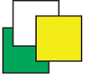 LICEO CLASSICO LINGUISTICO E SCIENZE UMANE “B. R. MOTZO”VIA DON STURZO, 4 - 09045 QUARTU SANT’ELENA (CA)Codice Fiscale 92168540927 – Codice Ministeriale: capc09000ecapc09000e@istruzione.it - capc09000e@pec.istruzione.it